PKP Polskie Linie Kolejowe S.A.Biuro Komunikacji i PromocjiTargowa 74, 03 - 734 Warszawatel. + 48 22 473 30 02fax + 48 22 473 23 34rzecznik@plk-sa.plwww.plk-sa.plKraków, 6 maja 2019 r. Informacja prasowaKraków – nowe mosty i wygodniejsze podróże nad WisłąW maju w Krakowie kończą się zasadnicze prace przy pierwszym z trzech nowych mostów nad Wisłą. To jeden z kluczowych odcinków miliardowej inwestycji 
PKP Polskich Linii Kolejowych S.A. Przy współfinansowaniu z instrumentu 
CEF „Łącząc Europę” powstają nowe przystanki, mosty, estakad i tory. Miasto zyskuje nowoczesną komunikację, będą lepsze podróże w regionie, kraju i na szlakach międzynarodowych. Pociągi między Krakowem Głównym a Krakowem Płaszowem pojadą po nowych torach, estakadach i mostach nad Wisłą. Dwa dodatkowe tory ułatwią podróże.- Obecnie inwestycje kolejowe w Krakowie są największe od czasu budowy kolei. Tworzymy system transportowy, który lepiej łączy Polskę i regiony, ale zapewni też oczekiwaną, sprawną kolej w Krakowie i aglomeracji. Nowoczesne stacje i przystanki powstają także w innych regionach Polski. Budujemy kolej bezpieczną, komfortową
 i punktualną – powiedział Andrzej Adamczyk, minister infrastruktury.W Krakowie nad Wisłą będą trzy nowe mosty kolejowe. Ich konstrukcja to m.in. trzy łuki 
o różnej wielkości. Skrajne łuki mostu nad ul. Podgórską i Zabłocie już są na swoim miejscu. Na bulwarach przygotowywane są docelowe konstrukcje podpór mostu, które zastąpią stojące w rzece podpory tymczasowe.Budowa skupia się na głównym 116 metrowym przęśle mostu, zlokalizowanym bezpośrednio nad nurtem rzeki. Montaż kilkunastotonowych, stalowych elementów łuku wymaga specjalnego dźwigu z żurawiem, o zasięgu 84 metrów i udźwigu 500 ton. Dzięki temu z brzegu Wisły można scalać nad rzeką kolejne elementy przeprawy. Po zakończeniu montażu wykonawca przystąpi do budowy torów.- Przebudowa krakowskiej linii średnicowej to największa inwestycja 
PKP Polskich Linii Kolejowych S.A. na etapie budowy na południu Polski. Dzięki niej rozwinie się kolej aglomeracyjna i łatwiejsze będą podróże w kraju i Europie do i ze stolicy Małopolski. Powstaną m.in. dwa nowe komfortowe przystanki Kraków Złocień 
i Kraków Grzegórzki. – powiedział Ireneusz Merchel, prezes Zarządu PKP Polskich Linii Kolejowych S.A. W ramach projektu „Prace na linii kolejowej E 30 na odcinku Kraków Główny Towarowy – Rudzice wraz z dobudową torów linii aglomeracyjnej” powstaną nie tylko dwa nowe przystanki: Kraków Grzegórzki i Kraków Złocień, ale również osiem stacji i przystanków zostanie przebudowanych. Wszystkie obiekty będą dostosowane do potrzeb osób z ograniczoną możliwością poruszania się. Wprowadzone zostanie czytelne oznakowanie oraz wizualny 
i głosowy system dynamicznej informacji pasażerskiej. Będzie 200 nowych rozjazdów, 
50 km zmodernizowanych torów i sieci trakcyjnej. Dwa nowe lokalne centra sterowania zapewnią bezpieczny i sprawny ruch pociągów. Usprawnienie ruchu drogowego oraz otwarcie przestrzeni w centrum miasta od ul. Kopernika do ul. Miodowej zapewnią nowe, 850-metrowe estakady. W centrum Krakowa pociągi, po fragmencie pierwszego nowego toru, pojadą już na początku III kwartału tego roku. Główne prace budowlane na linii średnicowej zakończą się w 2020 roku. Wartość inwestycji to niemal 1 mld zł. Projekt „Prace na linii kolejowej E30 na odcinku Kraków Główny Towarowy – Rudzice wraz z dobudową torów linii aglomeracyjnej” jest współfinansowany przez Unię Europejską z Instrumentu „Łącząc Europę”.Więcej informacji o projekcie na stronie www.krakow-rudzice.pl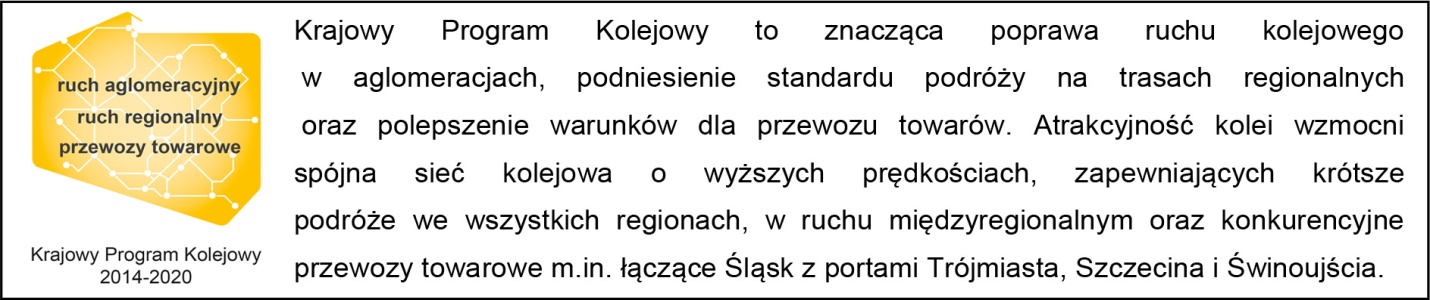 Kontakt dla mediów:Piotr HamarnikZespół prasowy PKP Polskie Linie Kolejowe S.A.rzecznik@plk-sa.pl T: + 48 605 352 883„Wyłączną odpowiedzialność za treść publikacji ponosi jej autor. Unia Europejska nie odpowiada za ewentualne wykorzystanie informacji zawartych w takiej publikacji”.